?АРАР				РЕШЕНИЕ«13» май 2016 й.	№42	«13» мая 2016г.Об утвержденииГенерального плана сельского поселения Татлыбаевский сельсовет муниципального районаБаймакский район Республики БашкортостанВ соответствии с Градостроительным кодексом Российской Федерации, Земельным кодексом Российской Федерации, Федеральным законом «Об общих принципах организации местного самоуправления в Российской Федерации», иными законами и нормативными правовыми актами Российской Федерации, Республики Башкортостан, Уставом сельского поселения Татлыбаевский сельсовет муниципального района Баймакский район Республики Башкортостан, Совет сельского поселения Татлыбаевский  сельсовет муниципального района Баймакский район Республики БашкортостанРЕШИЛ:Утвердить Генеральный план сельского поселения Татлыбаевский сельсовет муниципального района Баймакский район Республики Башкортостан с внесенными изменениями.Обнародовать указанное решение путем размещения на информационном стенде в здании сельского поселения Татлыбаевский  сельсовет муниципального района Баймакский район Республики Башкортостан, на официальном сайте сельского поселения Татлыбаевский сельсовет муниципального района Баймакский район Республики Башкортостан.Контроль над исполнением настоящего решения возложить на председателя Постоянной комиссии по развитию предпринимательства, земельным вопросам, благоустройству и экологии Совета сельского поселения Татлыбаевский сельсовет Куланбаева Ф.И.Глава сельского поселения						Р.А.ИдрисовБАШ?ОРТОСТАН  РЕСПУБЛИКА№Ы БАЙМА?  РАЙОНЫ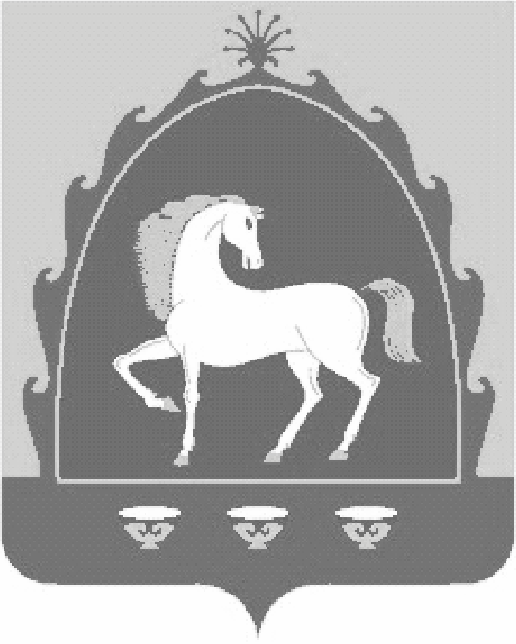 МУНИЦИПАЛЬ  РАЙОНЫНЫ*ТАТЛЫБАЙ  АУЫЛ  СОВЕТЫАУЫЛ  БИЛ»М»№ЕСОВЕТЫ453656   Татлыбай ауылы,;изз2т Татлыбаев урамы, 48АТел. (34751) 4-45-25, 4-45-38.СОВЕТСЕЛЬСКОГО   ПОСЕЛЕНИЯ ТАТЛЫБАЕВСКИЙ   СЕЛЬСОВЕТ МУНИЦИПАЛЬНОГО   РАЙОНА БАЙМАКСКИЙ  РАЙОН РЕСПУБЛИКИ БАШКОРТОСТАН453656  село Татлыбаево,ул. Гиззат Татлыбаева, 48АТел. (34751) 4-45-25, 4-45-38.